Aplicaciones de las TRIC para la enseñanza de ELEDra. Leyre Alejaldre BielMahidol University International Collegeleire.ale@mahidol.eduMateriales de la presentación: www.ELEdeLeyre.com/ChulaEdmodo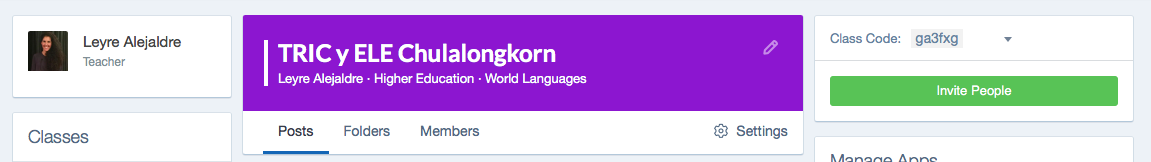 https://edmo.do/j/pdvwwb 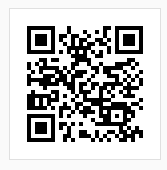 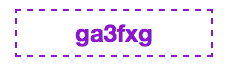 Preguntas interactivas:https://www.menti.com  86 76 11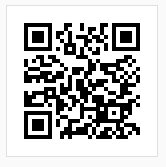 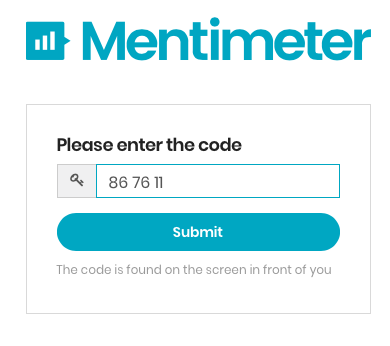                                                                     Actividad LinoITActvidad Padlet		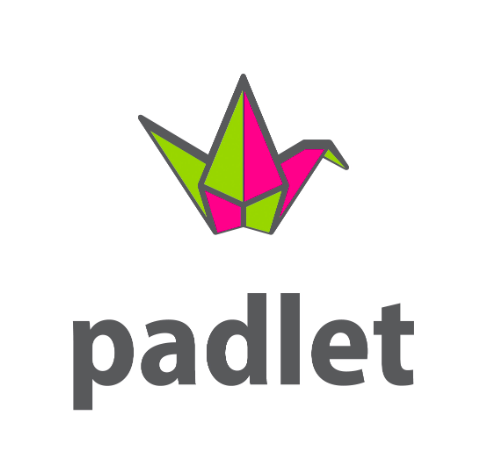 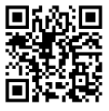 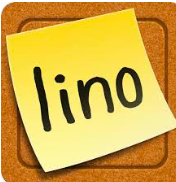 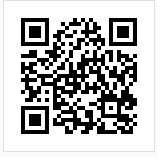 Actividad EdPuzzle				    Actividad Arcadehttps://goo.gl/DEqfmx 					       https://goo.gl/cxihP5 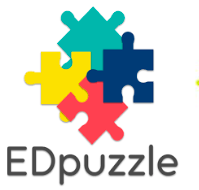 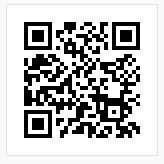 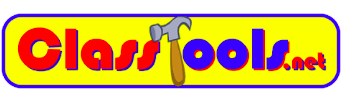 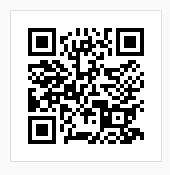 Herramientas TRICMás recursos digitales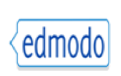 ______________________________________________________________________________________________________________________________________________________________________________________________________________________________________________________________________________________________________________________________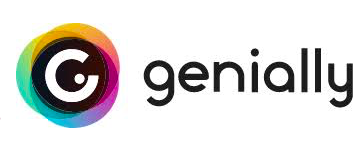 www.genial.ly______________________________________________________________________________________________________________________________________________________________________________________________________________________________________________________________________________________________________________________________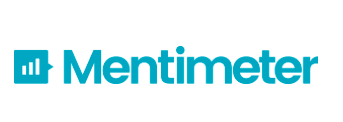 ____________________________________________________________________________________________________________________________________________________________________________________________________________________________________________________________________________________________________________________________________________________________________________________________________________________________________________________________________________________________________________________________________________________________________________________________________________________________________________________________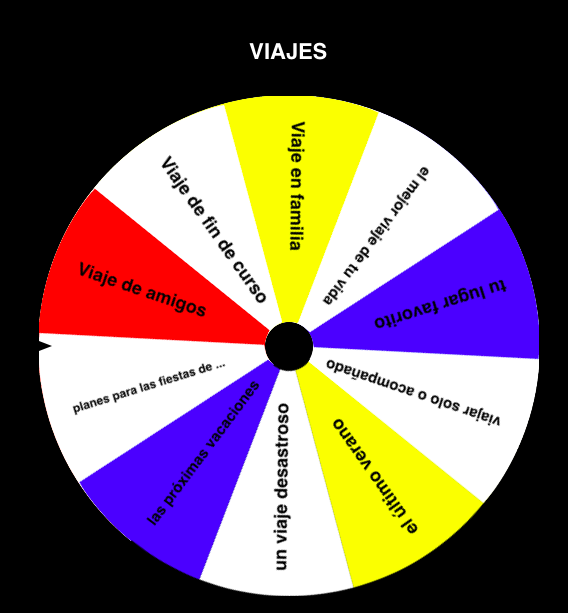 ____________________________________________________________________________________________________________________________________________________________________________________________________________________________________________________________________________________________________________________________________________________________________________________________________________________________________________________________________________________________________________________________________________________________________________________________________________________________________________________________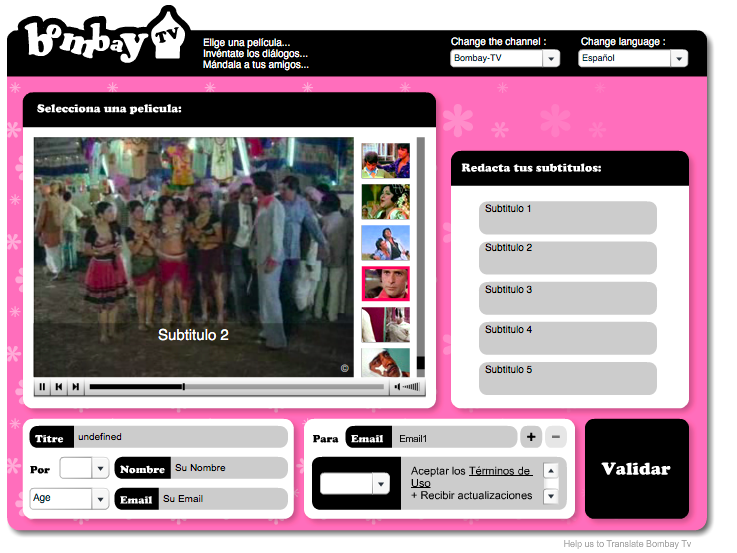 ______________________________________________________________________________________________________________________________________________________________________________________________________________________________________________________________________________________________________________________________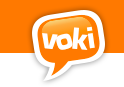 ______________________________________________________________________________________________________________________________________________________________________________________________________________________________________________________________________________________________________________________________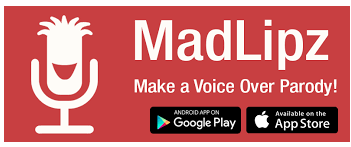 ______________________________________________________________________________________________________________________________________________________________________________________________________________________________________________________________________________________________________________________________________________________________________________________________________________________________________________________________________________________________________________________________________________________________________________________________________________________________________________________________________________________________________________________________________________________________________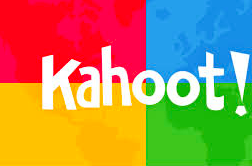 ______________________________________________________________________________________________________________________________________________________________________________________________________________________________________________________________________________________________________________________________________________________________________________________________________________________________________________________________________________________________________________________________________________________________________________________________________________________________________________________________________________________________________________________________________________________________________40 Herramientas TIC: http://www.aulaplaneta.com/2015/05/12/recursos-tic/40-herramientas-para-aplicar-la-metodologia-flipped-classroom-en-el-aula-infografia/Actividades gramaticales para la clase de ELE online https://personal.colby.edu/~bknelson/SLC/ Actividades de audio, gramática y vocabulario http://www.ver-taal.com Recursos para los profes https://www.profedeele.es Gramáticas ELE con actividades Nivel A1/2 https://marcoele.com/gramatica-a/ Nivel B1/2 https://marcoele.com/gramatica-b/ Presentación con TIC para explicar el Subjuntivohttps://marcoele.com/el-subjuntivo-es-logico/ Para explicar el estilo indirecto con TIChttps://terceragramatica.com/festival-de-clasicos-estilo-indirecto/ Indefinido/imperfecto https://terceragramatica.com/lavatory-lovestory/ 